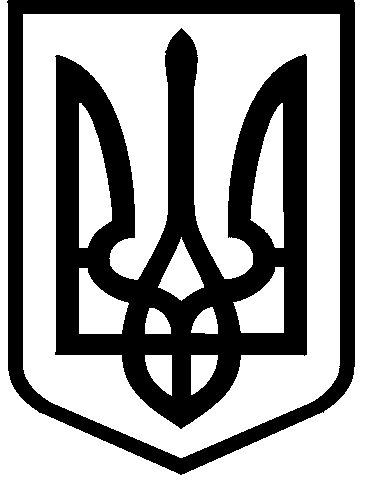 КИЇВСЬКА МІСЬКА РАДАVІІІ СКЛИКАННЯПОСТІЙНА КОМІСІЯ З ПИТАНЬ ДОТРИМАННЯ ЗАКОННОСТІ, ПРАВОПОРЯДКУ ТА ЗАПОБІГАННЯ КОРУПЦІЇ01044, м. Київ, вул. Хрещатик, 36                                                               тел./факс 202-76-88                                                                                                                                    вул. Хрещатик, 36 (зала засідань 1017, 10-й поверх11-00)        Проєкт	Порядок деннийзасідання постійної комісії Київської міської ради з питань дотримання законності, правопорядку та запобігання корупції07.10.2020Загальні питання         1. Про заслуховування інформації керівників правоохоронних органів міста Києва про стан правопорядку, боротьби із злочинністю, охорони громадського порядку на території міста Києва станом на 20.09.2020 (Доповідачі: Андрій Крищенко, Юрій Зозуля).        2. Про заслуховування інформації управління з питань взаємодії з правоохоронними органами по забезпеченню правопорядку та муніципальної безпеки апарату виконавчого органу Київської міської ради (Київської міської державної адміністрації) щодо стану виконання Міської цільової комплексної програми профілактики та протидії злочинності в місті Києві «Безпечна столиця» на 2019 - 2021 роки, затвердженої рішенням Київської міської ради від 18.12.2018  № 462/6513 за І півріччя 2020 року (Доповідач: Олег Куявський).        3. Про заслуховування звіту про поточну роботу, досягнуті результати управління з питань запобігання та виявлення корупції апарату виконавчого органу Київської міської ради (Київської міської державної адміністрації) за І півріччя 2020 року (Доповідач: Сергій Красюк).        4. Про заслуховування звіту про поточну роботу, досягнуті результати управління з питань запобігання корупції та контрольно-аналітичної роботи секретаріату Київської міської ради за І півріччя 2020 року (Доповідач: Мар’ян Победінський ).Про формування списків присяжних районних судів міста Києва	5. Про розгляд заяв Яців Галини Володимирівни про обрання до складу присяжних Дніпровського районного суду міста Києва (вх. від 23.09.2020 № 08/Я-3671; від 01.10.2020 № 08/Я-3834) (Доповідач:Олег Бондарчук).         6. Про розгляд заяви Ширкунової Лариси Олександрівни про обрання до складу присяжних Оболонського районного суду міста Києва (вх. від 25.09.2020 № 08/Ш-3750) (Доповідач:Олег Бондарчук).         7. Про розгляд заяви Бугураєвої Марини Георгіївни про обрання до складу присяжних Дарницького районного суду міста Києва (вх. від 30.09.2020 № 08/Б-3796) (Доповідач:Олег Бондарчук).         8. Про повторний розгляд заяви Васильєвої Галини Іванівни  про обрання до складу присяжних Дніпровського районного суду міста Києва (вх. від 08.09.2020 № 08/В-3434) з урахуванням додатково наданих документів  (вх. від 30.09.2020 № 08/В-3794) (Доповідач:Олег Бондарчук).Про розгляд проєктів рішень Київської міської ради       9. Про розгляд проекту рішення Київської міської ради «Про порядок реалізації Київською міською радою і визначеними нею органами повноважень у сфері оренди»(№ 08/231-2374/ПР від 22.09.2020) (Доповідач Максим Конобас).Розгляд проєктів розпоряджень виконавчого органу Київської міської ради (Київської міської державної адміністрації)        10. Про розгляд проекту розпорядження  виконавчого органу  Київської міської ради (Київської міської державної адміністрації) «Про внесення змін до Положення про Управління (інспекцію) самоврядного контролю виконавчого органу Київської міської ради (Київської міської державної адміністрації)» (від 29.11.2019 № 2057-ПР) (Доповідач: Станіслав Москалевський).        11. Про розгляд проєкту розпорядження виконавчого органу  Київської міської ради (Київської міської державної адміністрації) «Про внесення змін до Положення про Управління з питань цивільного захисту виконавчого органу Київської міської ради (Київської міської державної адміністрації)» (від 18 вересня 2020 року № 1543-пр) (Доповідач: Роман Ткачук).Про розгляд депутатських звернень депутатів Київської міської ради12. Про повторний розгляд депутатського звернення депутата Київської міської ради Юрія Сиротюка щодо можливого перевищення повноважень керівником Київського міського Центру соціальної, професійної та трудової реабілітації інвалідів під час виконання своїх службових обов’язків (від 10.09.2020 № 08/19933)  (Доповідачі: Руслан Світлий, Оксана Вербовська).Про розгляд питань щодо дотримання законності        13. Про розгляд за дорученням заступника міського голови-секретаря Київської міської ради Володимира Прокопіва звернення Олександра Дядюка (вх. від 07.07.2020 № 08/Д-2591 (е) щодо бездіяльності посадових осіб Київської міської державної адміністрації, районних в місті Києві державних адміністрацій під час реєстрації прав комунальної власності на квартири, які визнані відумерлою спадщиною в судовому порядку (Доповідачі: Олександр Дядюк, Вячеслав Непоп, Віктор Смирнов, Сергій Павловський, Наталія Кондрашова). Різне.Голова постійної комісії 			                               Олег БОНДАРЧУК